Территориальное общественное самоуправление «Бережок» (п.Ангарский ул.40 лет Победы, д.1-д.20; ул.Урицкого д.20а-д.23; ул.Маяковского, д.16, д.18, муниципальное образование «Ангарский», Аларский район, Иркутская область)СОЦИАЛЬНЫЙ ПРОЕКТ «ОСТРОВОК ПАМЯТИ»Руководитель проекта: председатель территориального общественного самоуправления «Бережок» Иванова Т.Г.Адрес: Иркутская область, Аларский район, п.Ангарский, ул.40 лет Победы, д.11	Телефон: 89642858470; 89041455951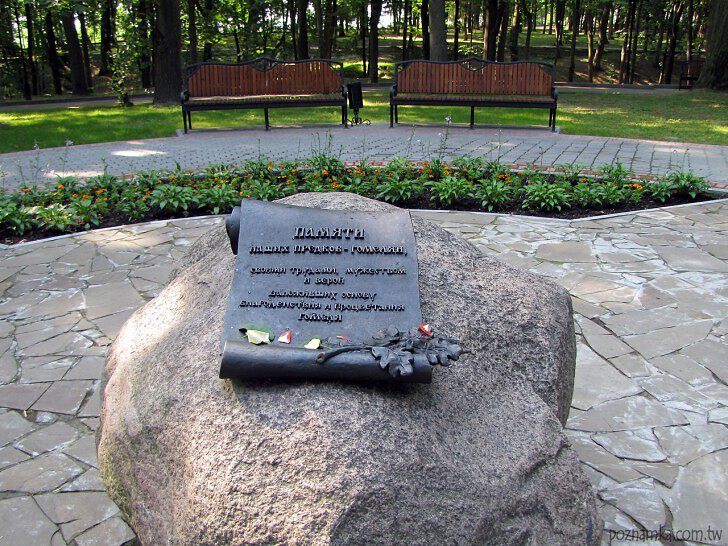 2022Проект территориального общественного самоуправления «Бережок» п.Ангарский Аларского района Иркутской области«Островок памяти»Раздел I. Общая информацияНаименование и место нахождения территориального общественного самоуправления.Территориальное общественное самоуправление «Бережок»,  п.Ангарский, муниципальное образование «Ангарский»,   Аларский район, Иркутская область.Наименование проекта «Островок памяти».Дата начала реализации проекта 01 августа 2022 года.Дата окончания реализации проекта  31 октября 2022 года.Территория реализации проектаПроект будет реализован  на территории  ул.40 лет Победы, д.1-д.20; ул.Урицкого д.20а-д.23; ул.Маяковского, д.16, д.18 п.Ангарский.Охват населенияПланируется привлечь для реализации проекта 51 житель, входящий в состав ТОСа, из них 5 несовершеннолетних в возрасте от 16 до 18 лет. Также свою помощь в реализации проекта предлагают депутаты Думы муниципального образования «Ангарский» в количестве 9 человек, общественные организации Совет ветеранов муниципального образования «Ангарский» в количестве 9 человек и Совет женщин муниципального образования «Ангарский» в количестве 5 человек.Использование механизмов волонтерства.При этом также планируется привлечение сил волонтерского движения: волонтерский отряд «Волна» в количестве 15 человек.Использование благотворительности Планируется использование благотворительных средств в 59400 (пятьдесят девять тысяч четыреста) рублей.Социальное партнерствоВ рамках социального партнерства планируется участие ИП Морозова Н.Г., КФХ Хоботовой Ю.В., КФХ Мутина Б.А. на основе соглашений о безвозмездном выполнении работ (оказании услуг). Информационная поддержка проектаИнформационная поддержка проекта, которая позволит наиболее эффективно донести основные идеи проекта и максимально охватить целевую аудиторию,  будет осуществляться посредством социальных сетей. Создана группа в приложении для смартфонов Вайбере, в которую входят 100% членов ТОС «Бережок». Все объявления и сам проект планируется разместить на официальном сайте администрации муниципального образования «Аларский район» во вкладке муниципального образования «Ангарский» в информационно-телекоммуникационной сети «Интерент»,  также посредством печатного средства массовой информации «Ангарский вестник». Общая стоимость проектаОбщая стоимость проекта составляет  439844 (четыреста тридцать девять тысяч восемьсот сорок четыре)  рубля. Сумма, запрашиваемая из бюджета на реализацию проекта Сумма, запрашиваемая на реализацию социального проекта «Островок памяти» из бюджета –   150 тысяч рублей.Раздел II. Сведения о проекте Описание проблемы, на решение которой направлен проект.Поселок Ангарский – самый молодой населенный пункт Аларского района. Он появился на карте в начале 1960-х годов. Прародителями нашего поселка являются деревни Русский Нельхай и Мучная Степь, которые попали в зону затопления в связи со строительством Братской ГЭС. Их постигла участь распутинской Матеры, которой писатель посвятил свою повесть «Прощание с Матерой».Краеведы нашего поселка собрали богатейший материал по истории Русского Нельхая и Мучной Степи. Материалы хранятся в музейной комнате при муниципальном бюджетном учреждении культуры «Информационно-культурный центр муниципального образования «Ангарский». Интерес к этому материалу возрастает с каждым годом всё больше и больше. Приезжают потомки тех, кто когда-то жил в этих деревнях.  Это очень отрадно, потому что сохраняется связь времен, связь поколений. Поэтому нам очень хочется, чтобы в поселке появилось место, куда бы могли приехать люди, которым интересно прошлое, которые так или иначе связаны с деревнями, навечно оставшимися на дне Братского водохранилища. Это общественное пространство обязательно должно быть на берегу Ангары, напротив того места, где когда-то стояла Мучная Степь. Обсудив на собрании ТОС, пришли к выводу о необходимости создать такое  место. А для этого нам необходимо установить памятный знак в виде большого камня на невысоком постаменте. На камне будет прикреплена табличка с краткой исторической справкой о деревнях Мучная Степь и Русский Нельхай. Площадку вокруг памятного знака планируется отсыпать щебнем.	Наш поселок становится территорией развития сельского туризма. В конце августа 2022 года мы встречаем первую группу туристов. В программе – посещение места, где будет установлен знак. Мы  верим, что нам удастся реализовать проект, и тогда у жителей и гостей поселка появится  возможность  соприкоснуться с прошлым и сохранить память об ушедших под воду деревнях. Цели проектаЦель проекта: Сохранить память об исчезнувших деревнях Русский Нельхай и Мучная Степь; способствовать развитию чувства уважения к историческим корням, своим близким, своим предкам. Задачи проекта1) изготовить и установить памятный знак на месте исчезнувших деревень Русский Нельхай и Мучная Степь;2)  провести митинг открытия памятного знака Календарный план работ по проекту17.Описание процесса реализации проектаПроект планируется реализовать на земельном участке, расположенном  на берегу реки Ангары площадью 60 кв.м.. Для установки памятного знака необходимо провести очистку земельного участка от мусора, выровнить площадку, обустроить постамент путем цементирования площадки, установить камень с информационной табличкой. Территория вокруг памятного места будет отсыпана мраморной крошкой. Ограждение памятного знака и установка  скамеек на данном этапе не планируется. Озеленить территорию без установки ограждения также не представляется возможным по той причине, что скот уничтожит посаженное.  Вся эта работа будет проведена силами жителей, проживающих на территории ТОС «Бережок», а также путем привлечения сил волонтерского отряда «Волна» и всех желающих помочь в проведении работ. Транспорт для вывоза мусора и излишек грунта будет предоставлен КФХ Мутина Б.А.  ИП Морозовой Н.Г. будет предоставлены денежные средства в размере 25000 (двадцать пять тысяч) на приобретение мраморной крошки. Цемент, песчано-гравийная смесь будут приобретены на средства членов ТОС и на пожертвования односельчан. На эти мероприятия  будут направлены собственные и привлеченные средства ТОС в сумме 147844 (сто сорок семь тысяч восемьсот сорок четыре) рубля.Памятный знак в виде камня валуна и табличка с исторической справкой будут приобретены в г.Иркутске у предприятия, занимающегося изготовлением изделий из камня. Доставка изготовленного памятного знака будет осуществлена КФХ Хоботовой Ю.В. по соглашению о безвозмездном оказании услуг на сумму 14000 (четырнадцать тысяч) рублей.В дальнейшем планируется проводить встречи людей, чьей исторической родиной являются деревни Мучная Степь и Русский Нельхай. Таким образом, реализовав проект, жители поселка получат возможность сохранять память о своих корнях, о своих предках на протяжении многих лет. Сохранится связь поколений, связь времен, что очень важно для патриотического воспитания молодежи.18.Финансирование проекта1) Смета проектаИсточники финансирования проекта19. Ожидаемые результатыРеализация данного проекта будет способствовать вовлечению широких масс местного населения, от молодежи до лиц пенсионного возраста, в решение вопросов местного значения, пробуждению активности широких масс населения. Совместная работа граждан будет способствовать дальнейшей консолидации местного сообщества. Появится место, где можно будет провести мероприятия, посвященные  знакомству с историей родного края.За  чистотой и порядком около памятного знака будут следить участники ТОС «Бережок». Визуализация ожидаемого результатаВ проекте обустройства спортивной площадки  в п.Ангарский представлены аналоговые материалы. Точный выбор для установки будет сделан на момент приобретения в случае получения субсидии на реализацию данного проекта.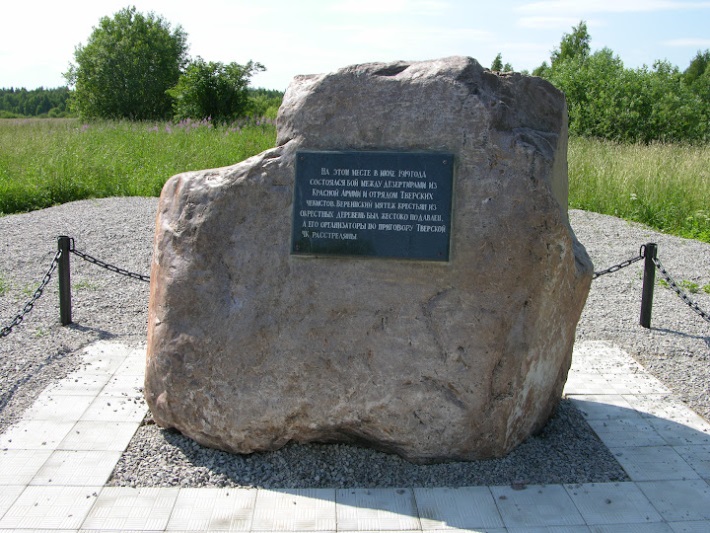 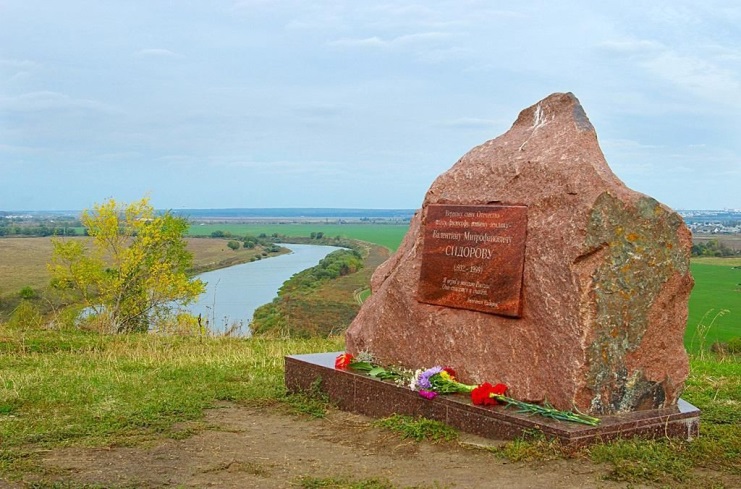 РАЗДЕЛ III. Информация о территориальном общественном самоуправлении и участниках проекта20. Сведения о территориальном общественном самоуправлении:21. Сведения о руководителе территориального общественного самоуправления:	Даю свое согласие на автоматизированную, а также без использования средств автоматизации обработку моих персональных данных, а именно совершение действий, предусмотренных пунктом 3 части 1 статьи 3 Федерального закона от 27 июля 2006 года №152-ФЗ «О персональных данных», указанных в документах, для проверки достоверности представленной мной информации.22. Сведения о привлекаемых специалистах (консультанты, эксперты, исполнители) и участники проекта	Для реализации проекта планируется привлечь, помимо участия добровольцев (51 участник ТОС «Бережок»; 9 депутатов Думы МО «Ангарский», 9 человек, входящих в состав  Совета ветеранов МО «Ангарский», 5 человек, входящих в состав Совета женщин МО «Ангарский», и 15 волонтеров волонтерского отряда «Волна») в виде безвозмездного труда, в качестве участников крестьянское (фермерское) хозяйство Хоботовой Ю.В.,  которое  по соглашению о безвозмездном выполнении работ (оказании услуг) доставит изготовленный памятный знак с мраморной крошкой  из г.Иркутска; которое по соглашению о безвозмездном выполнении работ (оказании услуг) предоставит трактор для вывоза излишек грунта при установки памятного знака; ИП Морозова Н.Г., которая по гарантийному письму предоставит денежные средства в размере 25000 (двадцать пять тысяч) рублей для приобретения мраморной крошки. 	Также планируется привлечь денежные средства самообложения членов ТОС и добровольные пожертвования граждан.23. Сведения о предыдущей проектной деятельности территориального общественного самоуправления	Опыт предыдущей проектной деятельности у территориального общественного самоуправления «Бережок» имеется: в 2021 году был реализован проект «Клуб чемпионов» (стали победителями конкурса «Лучший проект ТОС в Аларском районе»).«26» июля 2022 года_____________________________№МероприятиеОписание работИсполнительСрок выполнения 123451Бухгалтерское сопровождение проектаСоставление сметы планируемых расходов на реализацию проектаБухгалтер МБУК «ИКЦ МО «Ангарский»(по договору безвозмездного оказания услуг)июль2Приобретение необходимых материалов  для установки памятного знака1) Приобретение камня2) Приобретение мраморной крошки для отсыпки площадкиПредседатель ТОСсентябрь3Доставка необходимых материалов для установки памятного знака из г.ИркутскаДоставка памятного знака и мраморной крошки из г.Иркутска до п.АнгарскийКФХ Хоботовой Ю.В.сентябрь3Подготовка земельного участка под обустройство памятного знакаРасчистка территории, выравнивание площадкиЧлены ТОС, волонтеры.сентябрь4Обустройство постаментаЦементирование площадки для установки памятного знакаЧлены ТОС, волонтеры.сентябрь5Установка камняУстановка камняЧлены ТОС, волонтерысентябрь6Отсыпка площадки вокруг памятного камня Отсыпка территории около памятного знака Члены ТОСсентябрь7Торжественное открытие памятного знакаТоржественное открытие памятного знака с привлечением  населения поселка, предпринимателей, прессыПредседатель ТОСоктябрь№п/пНаименование расходовЕдиницаизмеренияКол-воСумма, руб.1Расчистка территории площадки:1Использование труда добровольцев на безвозмездной основечел./ч.10/248621Использование трактора КФХ Мутина Б.А. на безвозмездной основе для планировки территории и вывоза излишек грунтач.230002Установка памятного знака2Приобретение цемента и песчано-гравийной смеси на средства членов ТОС и добровольные пожертвования- цемент- песчано-гравийная смесь кгт25017750030002Приобретение памятного камня с информационной табличкой:- средства областного бюджета-добровольные пожертвования гражданшт.11500001000002Приобретение мраморной крошки по  соглашению о безвозмездном выполнении  работ (оказании услуг, помощи)  ООО ИП Морозова Н.Г.кг70250002Доставка приобретенного памятного знака и мраморной крошки из г.Иркутска по соглашению о безвозмездном выполнении работ (оказании услуг)  КФХ Хоботовой Ю.Вруб./ч.1014000Использование труда добровольцев на безвозмездной основе для обустройства постамента для памятного знакачел./ч.35/434037Использование труда добровольцев для установки памятного знакачел./ч.35/325528Отсыпка площадки вокруг памятного знака мраморной крошкойчел./ч.2/62917ИТОГО:ИТОГО:439844№п/пИсточники финансирования проектаСумма. Руб.1Средства районного бюджета1500002Собственные средства ТОС1478443Привлеченные (иные) средства142000ИТОГО:ИТОГО:4398441.Наименование территориального общественного самоуправленияТерриториальное общественное самоуправление «Бережок»2.Дата учреждения (регистрации устава) территориального общественного самоуправления02.11.2020 года3Адрес669459 Иркутская область, Аларский район, п.Ангарский, ул.Урицкого д.20а - д.23; ул.40 лет Победы,  д.1 – д.20; ул.Маяковского, д.16, д.184Телефон, электронная почта89086425846 adm_angarskiy@mail.ru1.Фамилия, имя, отчествоИванова Татьяна Георгиевна2.Год рождения19863.ГражданствоРоссийская Федерация4.Образование (год окончания, квалификация)Высшее, 2014 г., бакалавр филологии (профиль иностранный язык)5.АдресИркутская область, Аларский район, п.Ангарский. ул.40 лет Победы, д.116.Контактный телефон, электронная почта89041455951; Ivanovatg1986@yandex.ru7.Иные важные моменты биографииРаботает в МБОУ Ангарская СОШ заместителем директора по учебно-воспитательной работе 